商家镇政府2020年度信息公开工作年度报告根据《中华人民共和国政府信息公开条例》（以下简称《条例》）、《山东省人民政府办公厅关于印发进一步加强政府信息公开工作方案的通知》以及上级相关政策的规定和要求，现将2020年商家镇政府信息公开年度报告向社会公布。本报告由总体情况，主动公开政府信息情况，收到和处理政府信息公开申请情况，政府信息公开行政复议、行政诉讼情况，存在的主要问题及改进情况，其他需要报告的事项共六个部分组成。本报告中所列数据的统计期限自2020年1月1日起至2020年12月31日止。一、总体情况（一）主动公开根据《条例》的规定，按照市政府的要求，严格界定公开范围，通过政府信息公开专栏，利用微信公众号等载体，主动公开政府信息。（二）依申请公开除本镇主动公开的政府信息外，公民、法人或者其他组织可以根据自身生产、生活、科研等特殊需要，向本单位申请获取相关政府信息。截至2020年12月31日，共接到依申请公开办件0件。（三）政府信息管理情况建立健全政府信息管理动态调整机制，安排专人承办信息公开事项、维护和更新政府信息、编制信息公开指南、公开目录和年度报告等工作。进一步完善政务信息常态化管理机制，不断建立健全政务信息制作、公开、存档等制度，及时动态调整信息。（四）加强政务公开平台建设进一步拓宽信息公开渠道，利用信息化手段丰富信息公开形式，以政务信息网络平台和街道微信公众号为载体，加大宣传力度，营造良好氛围，确保政府信息公开工作依法有序开展。（五）监督保障建立健全政府信息公开工作考核制度、社会评议制度和责任追究制度，定期对政府信息公开工作进行考核、评议，按时按质完成政府信息公开申请登记、审核、办理、答复、归档等各项工作。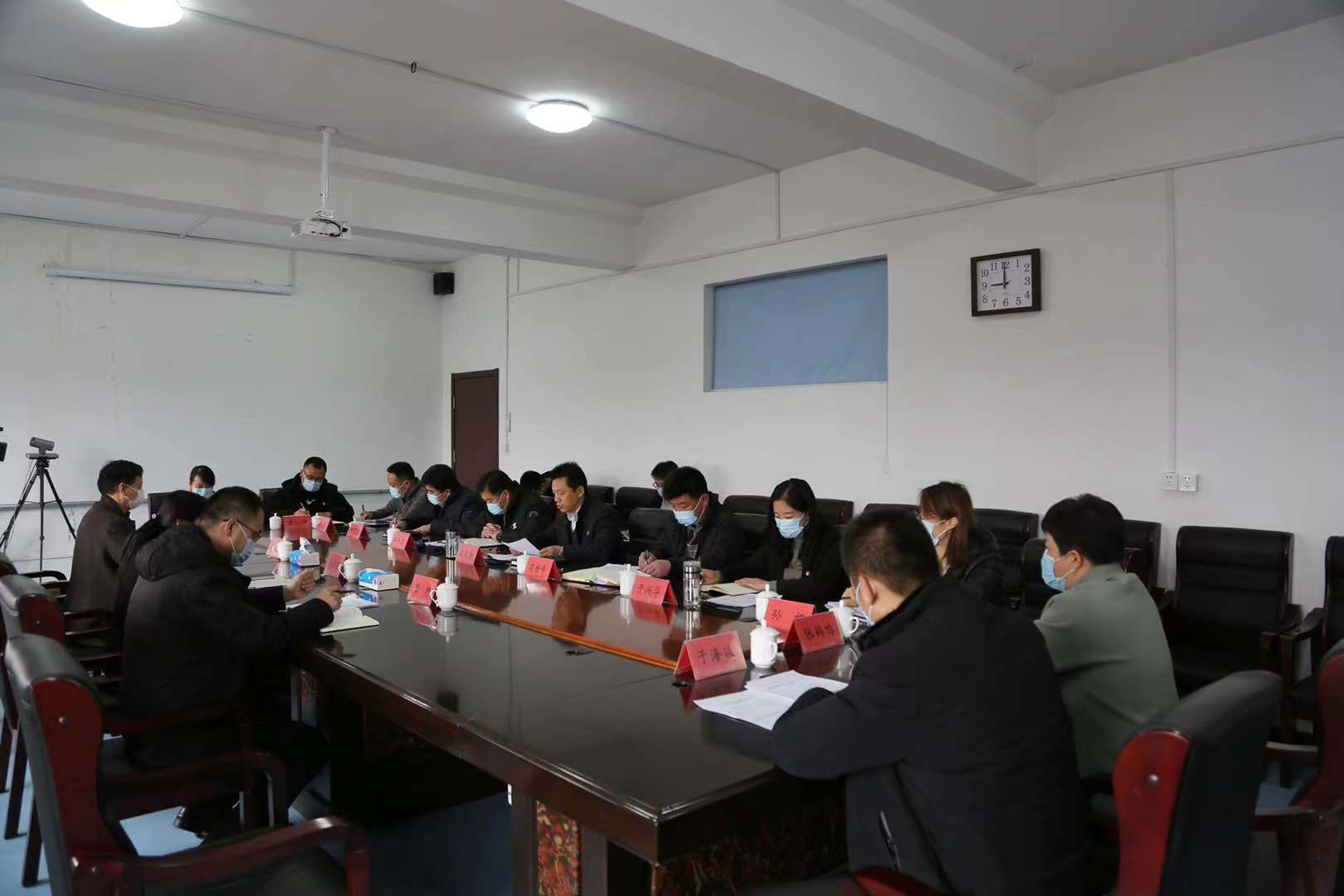 二、主动公开政府信息情况三、收到和处理政府信息公开申请情况四、政府信息公开行政复议、行政诉讼情况五、存在的主要问题及改进情况2019年，我镇政府信息公开工作还存在一些不足，与公众需求还存在一些差距，主要是对政务公开工作的重要性还未认识到位，日常工作中为民服务的重心依旧放在完善本职工作上，专职工作机构及人员有待健全；部分信息公开不够及时，政府信息公开目录还需进一步细化和完善，公开形式便民性需要进一步提高。下一步，我们将深化政府信息公开内容，拓宽信息公开领域，进一步提高工作透明度，不断健全完善政府信息和政务公开工作机制。本着公开、快捷、透明、高效的原则，进一步加大网上公开的力度，充分利用网站、公众号等多种方式进行公开，方便群众知晓，更好地为经济社会发展和人民群众服务。六、其他需要报告的事项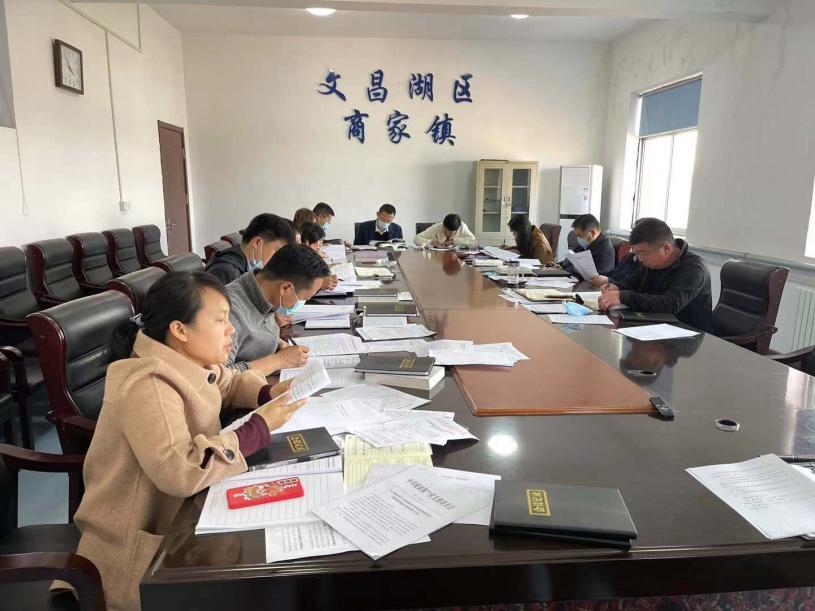 无。第二十条第（一）项第二十条第（一）项第二十条第（一）项第二十条第（一）项信息内容本年新制作数量本年新公开数量对外公开总数量规章000规范性文件000第二十条第（五）项第二十条第（五）项第二十条第（五）项第二十条第（五）项信息内容上一年项目数量本年增/减处理决定数量行政许可000其他对外管理服务事项000第二十条第（六）项第二十条第（六）项第二十条第（六）项第二十条第（六）项信息内容上一年项目数量本年增/减处理决定数量行政处罚000行政强制000第二十条第（八）项第二十条第（八）项第二十条第（八）项第二十条第（八）项信息内容上一年项目数量本年增/减本年增/减行政事业性收费000第二十条第（九）项第二十条第（九）项第二十条第（九）项第二十条第（九）项信息内容采购项目数量采购总金额采购总金额政府集中采购000（本列数据的勾稽关系为：第一项加第二项之和，等于第三项加第四项之和）（本列数据的勾稽关系为：第一项加第二项之和，等于第三项加第四项之和）（本列数据的勾稽关系为：第一项加第二项之和，等于第三项加第四项之和）申请人情况申请人情况申请人情况申请人情况申请人情况申请人情况申请人情况（本列数据的勾稽关系为：第一项加第二项之和，等于第三项加第四项之和）（本列数据的勾稽关系为：第一项加第二项之和，等于第三项加第四项之和）（本列数据的勾稽关系为：第一项加第二项之和，等于第三项加第四项之和）自然人法人或其他组织法人或其他组织法人或其他组织法人或其他组织法人或其他组织总计（本列数据的勾稽关系为：第一项加第二项之和，等于第三项加第四项之和）（本列数据的勾稽关系为：第一项加第二项之和，等于第三项加第四项之和）（本列数据的勾稽关系为：第一项加第二项之和，等于第三项加第四项之和）自然人商业企业科研机构社会公益组织法律服务机构其他总计一、本年新收政府信息公开申请数量一、本年新收政府信息公开申请数量一、本年新收政府信息公开申请数量0000000二、上年结转政府信息公开申请数量二、上年结转政府信息公开申请数量二、上年结转政府信息公开申请数量0000000三、本年度办理结果（一）予以公开（一）予以公开0000000三、本年度办理结果（二）部分公开（区分处理的，只计这一情形，不计其他情形）（二）部分公开（区分处理的，只计这一情形，不计其他情形）0000000三、本年度办理结果（三）不予公开1．属于国家秘密0000000三、本年度办理结果（三）不予公开2．其他法律行政法规禁止公开0000000三、本年度办理结果（三）不予公开3．危及“三安全一稳定”0000000三、本年度办理结果（三）不予公开4．保护第三方合法权益0000000三、本年度办理结果（三）不予公开5．属于三类内部事务信息0000000三、本年度办理结果（三）不予公开6．属于四类过程性信息0000000三、本年度办理结果（三）不予公开7．属于行政执法案卷0000000三、本年度办理结果（三）不予公开8．属于行政查询事项0000000三、本年度办理结果（四）无法提供1．本机关不掌握相关政府信息0000000三、本年度办理结果（四）无法提供2．没有现成信息需要另行制作0000000三、本年度办理结果（四）无法提供3．补正后申请内容仍不明确0000000三、本年度办理结果（五）不予处理1．信访举报投诉类申请0000000三、本年度办理结果（五）不予处理2．重复申请0000000三、本年度办理结果（五）不予处理3．要求提供公开出版物0000000三、本年度办理结果（五）不予处理4．无正当理由大量反复申请0000000三、本年度办理结果（五）不予处理5．要求行政机关确认或重新出具已获取信息0000000（六）其他处理（六）其他处理0000000（七）总计（七）总计0000000四、结转下年度继续办理四、结转下年度继续办理四、结转下年度继续办理0000000行政复议行政复议行政复议行政复议行政复议行政诉讼行政诉讼行政诉讼行政诉讼行政诉讼行政诉讼行政诉讼行政诉讼行政诉讼行政诉讼结果维持结果纠正其他结果尚未审结总计未经复议直接起诉未经复议直接起诉未经复议直接起诉未经复议直接起诉未经复议直接起诉复议后起诉复议后起诉复议后起诉复议后起诉复议后起诉结果维持结果纠正其他结果尚未审结总计结果维持结果纠正其他结果尚未审结总计结果维持结果纠正其他结果尚未审结总计000000000000000